   Uvodna riječ ravnateljiceOve godine nećemo tiskati  «Godišnjak»  škole, koji je neprocjenjiva uspomena za čitav život učenika, jer ga mnogi učenici ne mogu kupiti. Zato smo odlučili ipak napraviti «Godišnjak» i staviti ga na našu web stranicu, jer mnoge aktivnosti trebaju biti zabilježene.Kada pogledam u ne tako davnu prošlost škole, koja je stara samo 19 godina, ne mogu  a da se ne sjetim od čega smo krenuli, a što danas imamo. Drvodjelska tehnička škola kao samostalna škola postaje 1993. godine. Bila je opremljena s učeničkim stolovima, stolicama i pločama u učionici. Nismo imali zbornicu, kabinete, radionice, a ravnatelj je dijelio ured s ravnateljem Industrijsko obrtničke škole.   U to vrijeme bilo je uposleno 11 djelatnika na neodređeno vrijeme, ostali potrebni djelatnici su bili vanjski suradnici. Škola je imala odobrenje za obrazovanje tri zanimanja u području rada obrada drva: drvodjelski tehničar, stolar i drvotokar.Danas je naša škola moderna škola, ima 23 nastavnika, pedagoginju, knjižničarku, tajnicu, računopolagateljicu, dvije čistačice i kućnog majstora. Svi predmeti su stručno zastupljeni, dva profesora su napredovala u zvanje profesor savjetnik, a pet u profesor mentor. Od školskog prostora imamo: 2 računalne učionice, 7 klasičnih učionica, praktikum za CNC tehnologiju, praktikum za sušenje drva ( kondenzacijska sušara ), radionicu za ručnu obradu drva , radionicu za restauraciju namještaja, zbornicu, tajništvo, ured pedagoga, ured ravnateljice, knjižnicu, kabinet voditelja praktične nastave i kabinet satničara.Ove školske godine upisan  je 151 učenik u četiri zanimanja i to: drvodjelski tehničar,  drvodjelski tehničar dizajner, drvodjelski tehničar restaurator i stolar.I ove godine učenici su uspješno sudjelovali na nizu natjecanja i smotri radova:   Mladež crvenog križa, sportska natjecanja. Od aktivnosti mora se spomenuti i izlaganje učeničkih radova na Sajmu zdravlja i Rimskim danima u Vinkovcima.Sve ovo pokazuje da učenici aktivno sudjeluju u nastavi koja je kreativna i suvremena s puno praktične nastave, koja je neophodna u strukovnoj školi. U prirodi čovjeka je da stalno teži za nečim novim, tako se i mi ne zadovoljavamo s postignutim i imamo nove ciljeve koje ćemo sigurno ostvariti. Jedan od tih ciljeva je napraviti i opremiti stolarsku radionicu.Ništa od navedenog ne bi bilo da nema djelatnika, koji su vrijedni, odgovorni, kreativni i ulažu puno strpljenja i truda u radu s učenicima, kojima  osim znanja treba  i puno razumijevanja i pomoći kako bi postali mladi odgovorni ljudi.                                                                            Ravnateljica 	                                        Ljerka Spajić, dipl. inž.     DRVODJELSKA TEHNIČKA ŠKOLA				Osnovni podaciProgramiDrvodjelska tehnička škola Vinkovci prema vrsti obrazovanja strukovna je škola i obrazuje učenike za potrebe drvne industrije i obrtništva u području obrade drva za zanimanja:1. Drvodjelski tehničar u četverogodišnjem trajanju:drvodjelski tehničardrvodjelski tehničar dizajnerdrvodjelski tehničar restaurator.2. Stolar JMO u trogodišnjem zanimanju.Škola izvodi i programe osposobljavanja odraslih, i to: osposobljavanje djelatnika za rad na siguran način u drvnoj struci (15 sati)osposobljavanje za provedbu preventivnih mjera zaštite od požara, gašenje požara te spašavanje ljudi i imovine ugroženih požarom (8 sati)osposobljavanje za osnovne poslove u zanimanju: rukovatelj kužnim pilama, tračnim pilama, blanjalicama, strojevima za izradu furnira, gaterima, prešama, tračnim brusilicama, bušilicama, ljepilicama (110 sati). Obavlja i obrazovanje odraslih za stjecanje SSS i prekvalifikaciju za zanimanja drvodjelski tehničar i stolar.Prostorni uvjeti radaŠkola je sukorisnik školskog prostora koji se sastoji od jedne zgrade bez športske dvorane te se služi sljedećim:sedam klasičnih učionicapet nastavničkih kabineta jedan praktikum za CNC tehnologijujedan praktikum za sušenje drva	jedne radionice za ručnu obradu drvajedne radionice za strojnu obradu drvadvije specijalizirane učionice za informatikutajništvoured ravnateljazbornicaknjižnica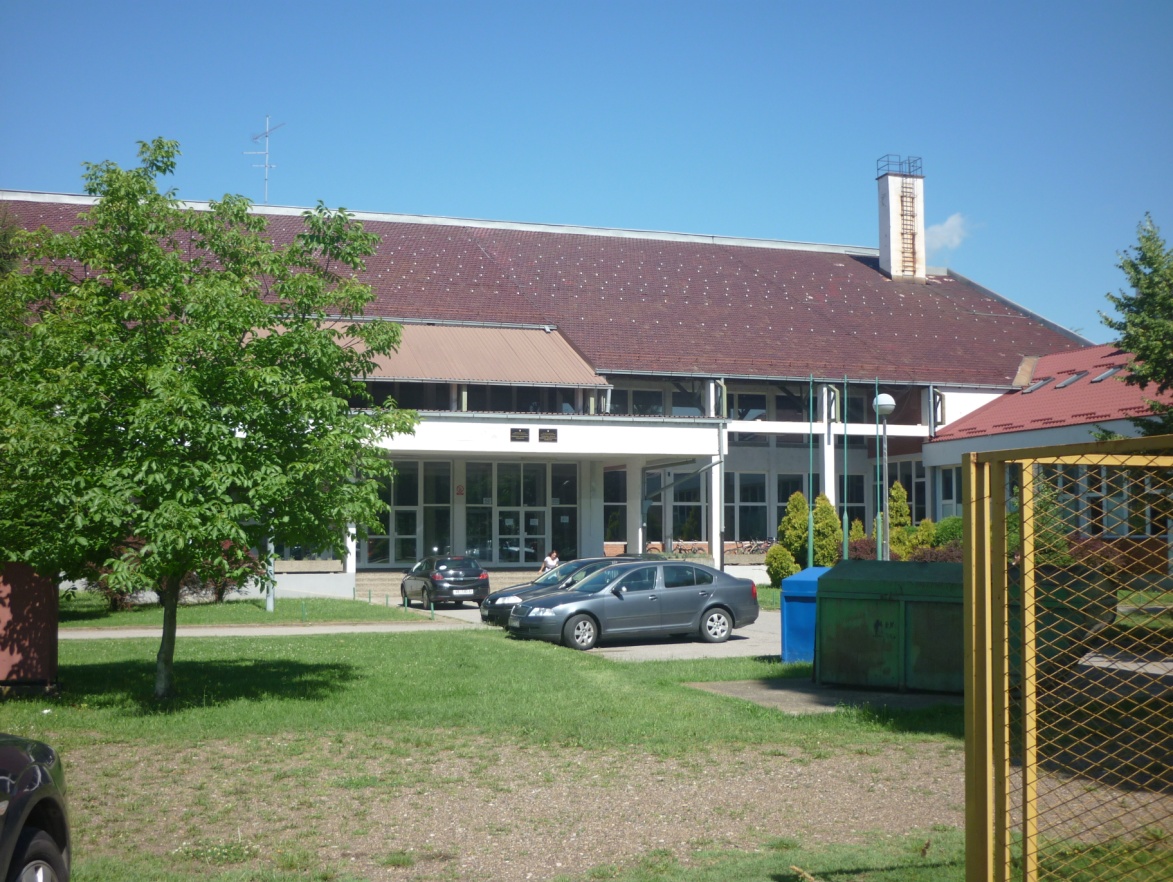 DJELATNICI ŠKOLERavnateljicaLjerka Spajić, dipl. inž. analitičke kemijeNastavnici3. Stručni suradnici4. Administrativno-tehničko osobljeČLANOVI ŠKOLSKOG ODBORA1. Zlatko Markasović2. Branka Čuljak3. Evica Matić4. Damir PilekČLANOVI						ČLANOVIVIJEĆA RODITELJA				UČENIČKOG VIJEĆA    Damir Strukar					   Nikolina Strukar 1. b    Jasmina Butković 				1. b   Ivan Distler1. c    Damir Pilek					1. c   Robert Božić    Ana Jemrić					   Matej Mihelić2. b   Zvonko Sedlar					         Hrvoje Hrvojević   Ljiljana Peričić					2. b   Zvonimir Sedlar3. b   Zlatko Sambol					    Josip Brkić   Dubravka Požar					          Marin Jurković         Ružica Alilović   					3. b    Matej Škarec								    Matej Samardžija      							          David Martinović	                  Drvodjelski tehničari dizajneri			       Razrednica : Gordana Petrušić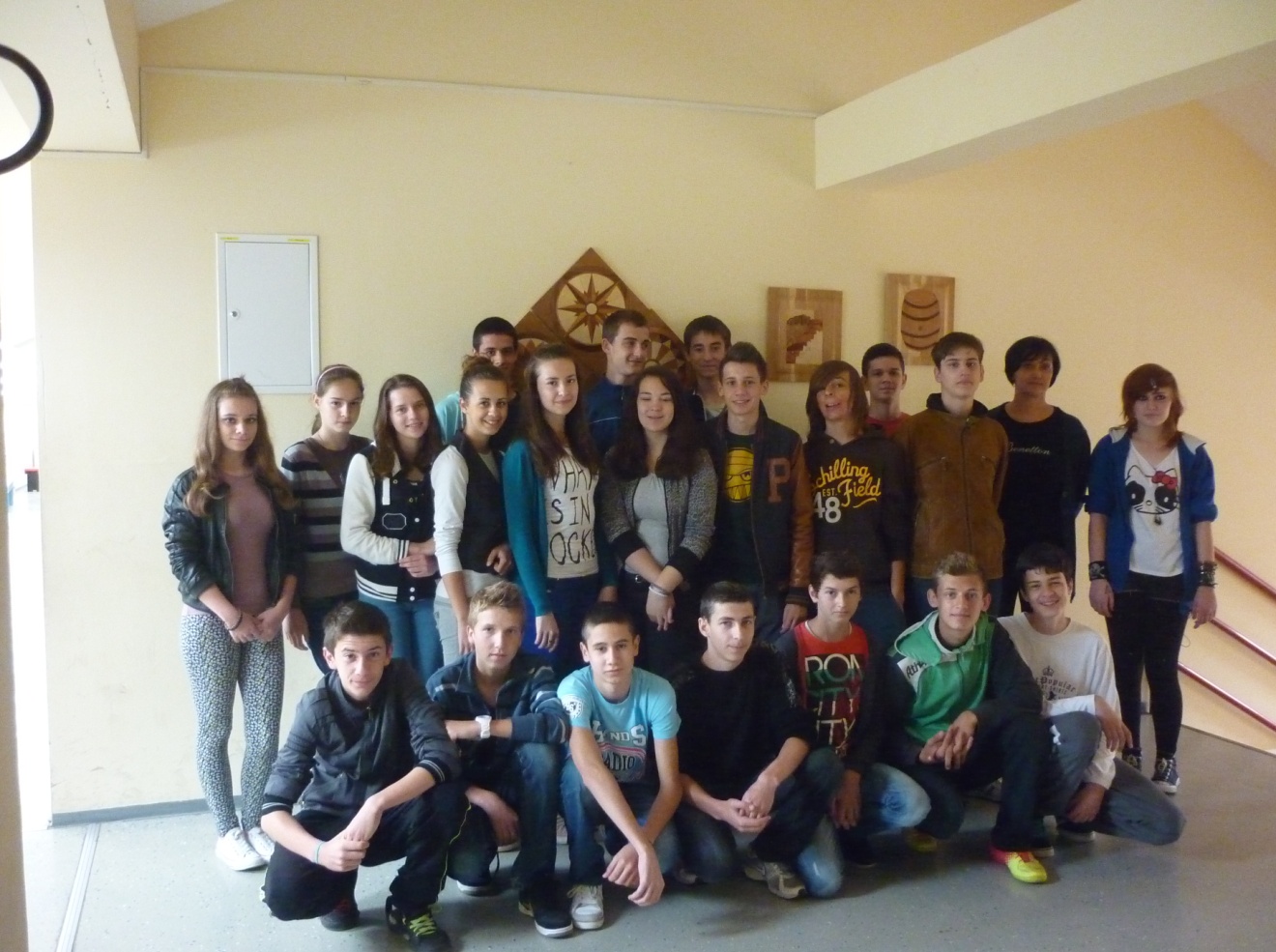 1.  Katarina Andrijanić		9. Paula Radivojević		17. Sofia Vidinović2. Vedran Benić			10. Marta Raič		18. Josip Vrabac3. Josipa Culej			11. Antun Santovac		19. Tomislav Gagić 4. Marko Ilijić				12. Robert Sivonjić		20. Zdravko Simonović 5. Ivana Jureta			13.Ivan Spajić			21. Bruno Meštrović6. Kristina Klobučar			14. Nikolina Strukar		22. Matej Goreta7. Jakov Mareljić			15. Branimir Šepec		23. Antonio Bičanić8. Matej Mareljić			16. Zdenko Trbljanić1. b                    	     Drvodjelski tehničari				Razrednica : Rajka Ivanko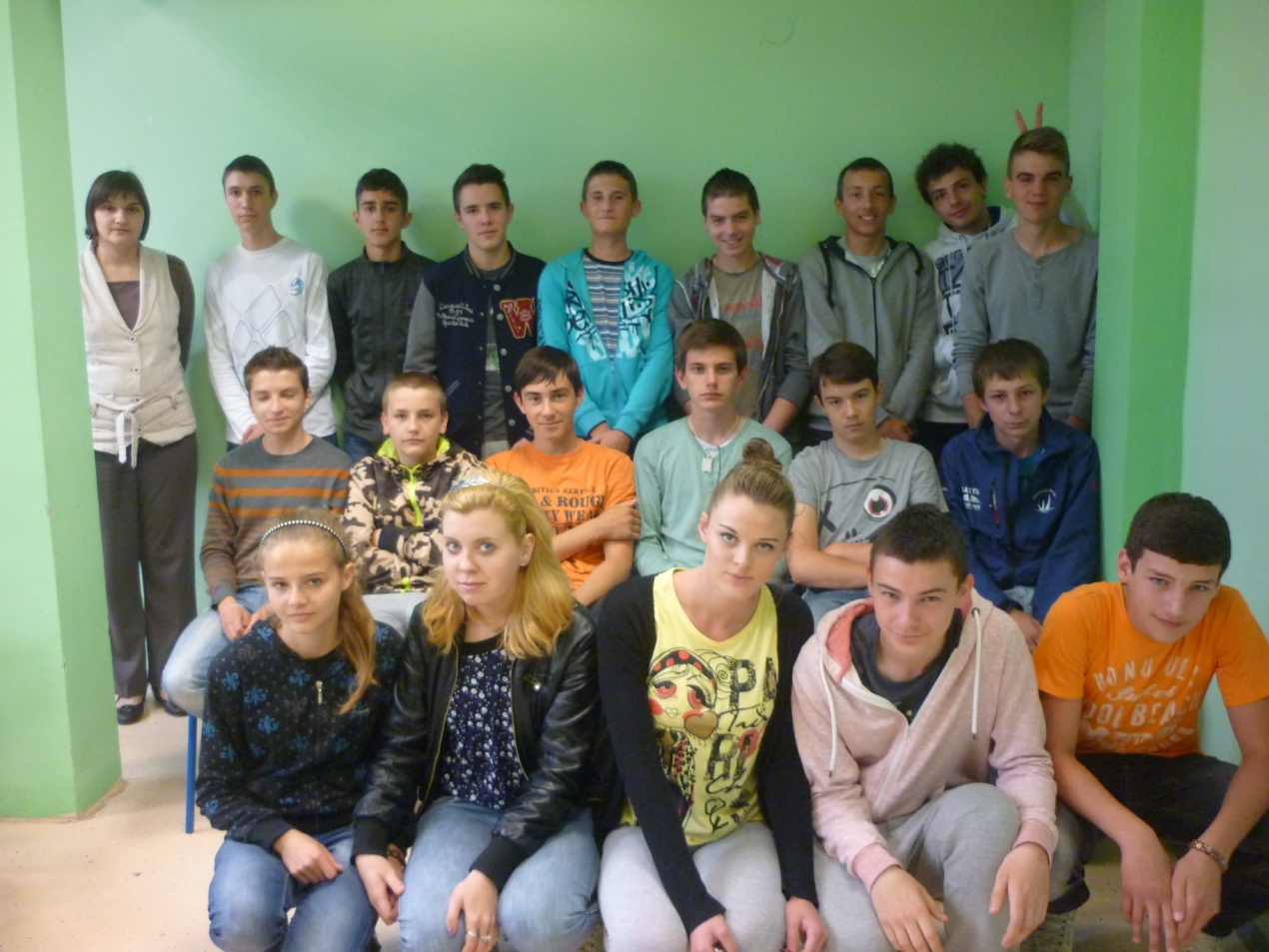 1. Dino Aladić			7. Karlo Ivanić			13. Zvonko Perković2. Ivana Butković		8. Marko Ivanović		14. Marino Smolčić3. Matej Čalušić		9. Tomislav Kadlik		15. Franjo Šarić4. Ivan Distler			10. Leon Matić		16. Antonio Vuić5. Danijel Drmić		11. Mihaela Meljkuti		17. Borna Vujica6. Tomislav Horvat		12. Karolina Nikolić		18. Domagoj Zirdum1.c				   	    Stolari			         Razrednica : Željka Orešković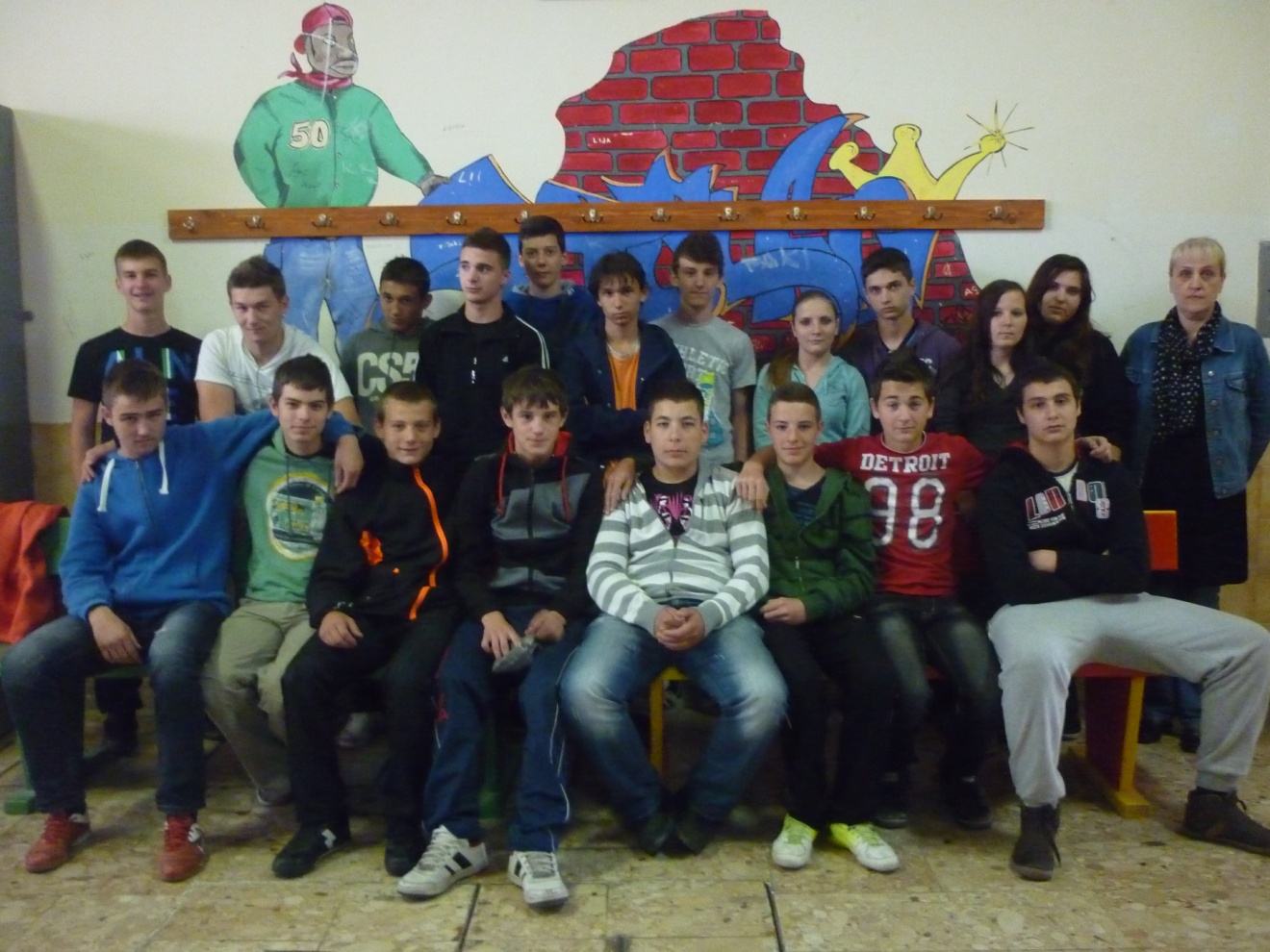 1. Markan Andrijević		8. Mirna Filić 			15. Danijel Sefčik 2. Robert Ašperger		9. Filip Gerovac		16. Vedran Vidaković3. Alen Batista		10. Ivan Horg			17. Deni Vlahović4. Robert Božić		11. Josip Jakovljević		18. Pavle Mesić5. Stjepan Božić		12. Kristijan Jurković		19. Eugen Pilek6. Valentina Bušić		13. Tomislav Krznar7. Ivana Capan		14. Jakov Rittinger 		    Drvodjelski tehničari i drvodjelski tehničari dizajneri			          Razrednica : Branka Čuljak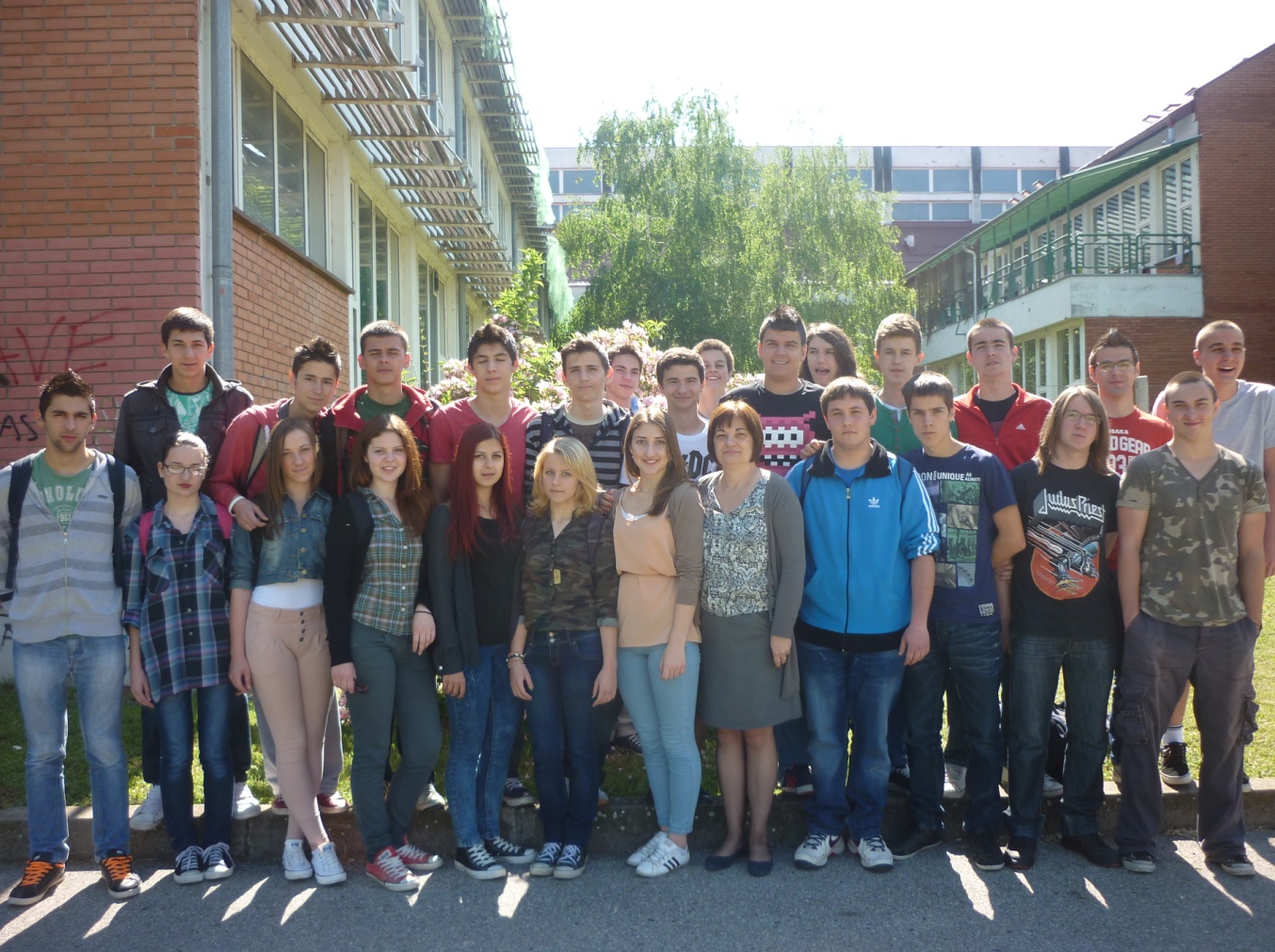 1. Danijela Alković			10. Petar Osvald		19. Vlatka Kordić2. Branimir Belić			11. Mario Pušonjić		20. Matej Maloševac3.Krešimir Bošnjak			12. Domagoj Tomić		21. Matej Mihelić4. Marko Bionda			13. Dražen Vučić		22. Antonio Pintarić5. Marko Ćekić			14. Mario Škrobo		23. Mario Raguž6. Ivan Gelo				15. Marija Alatrović		24. Antun Smolčić7. Hrvoje Hrvojević			16. Nikolina Benačić		25. Ivan Vrselja8. Ivan Jemrić				17. David Bilić			26. Anita Špoljarić9. Ivan Krznarić			18. Julija Ferić		2.b 			        		  Stolari       Razrednica : Jasna Zovko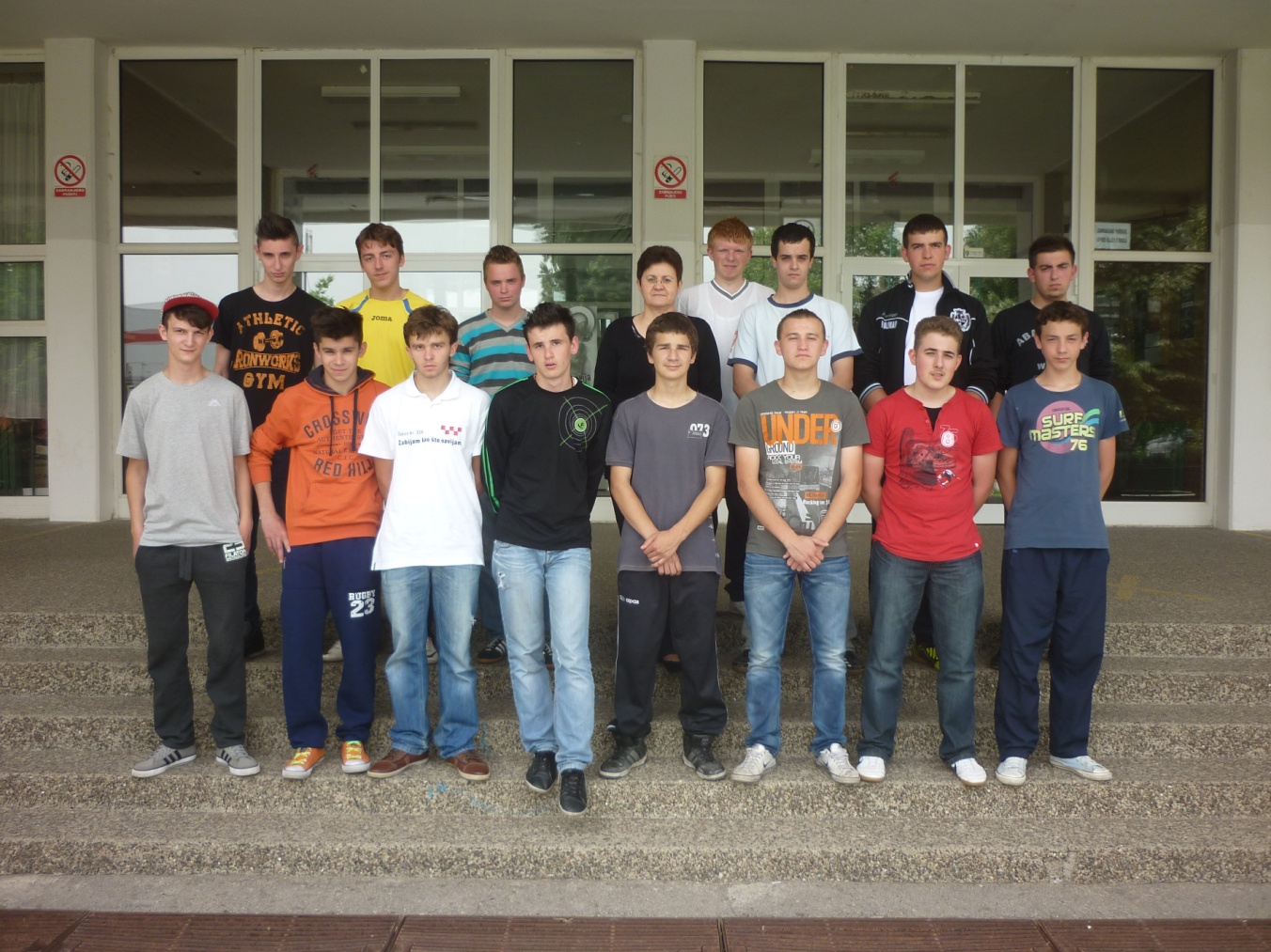 1. Marijan Brcko			7. Marijan Kovačević		13. Luka Pranjić2. Domagoj Bujadinović		8. Matija Lešić			14. Domagoj Ružić3. Ivan Cvijanović			9. Ivica Lojna			15. Zvonimir Sedlar4. Zvonimir Filakovac			10. Toni Majstorović		16. Tomislav Tunjić5. David Gilja				11. Ivan Omrčanin	6. Kristijan Grgić			12. Marko Petričević			Drvodjelski tehničari dizajneri i drvodjelski tehničari restauratoriRazrednik : Jozo Petrušić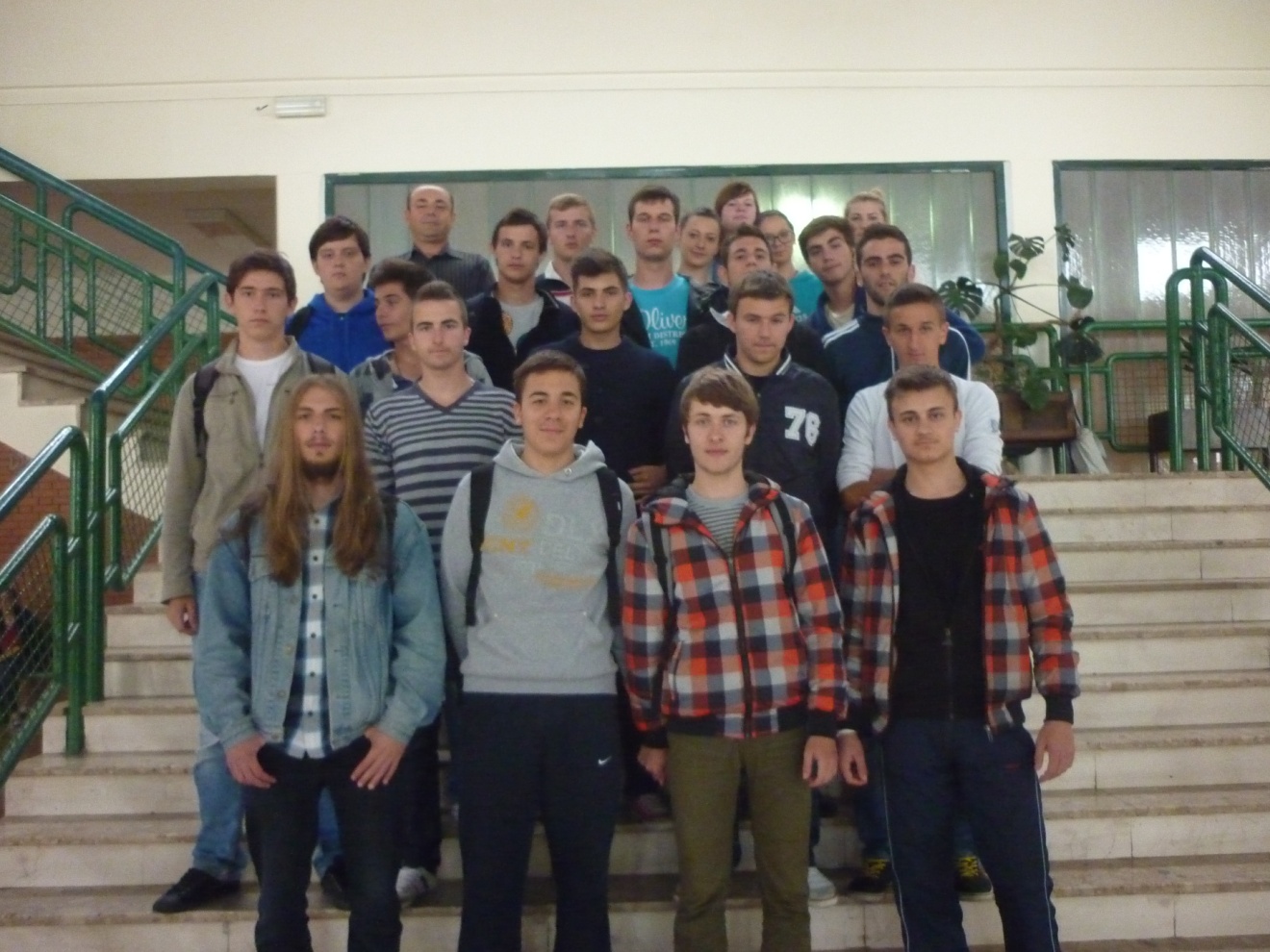 Marin Jurković 		10. Laura Banušić		19. Josipa Lucić	Ivan Kregar			11. Dominik Božanović	20. Jure LjubićMislav Peričić			12. Josip Brkić		21. Filip MačinkovićAnte Prnjak			13. Stjepan Gadže		22. Marijana MarićRaguž Ivan			14. Ante Grabovčić		23. Katarina PazaracMarko Stojanović		15. Ivana Grgić		24. Nikolina PodhraškiIvan Sunara			16. Benjamin Hlevnjak	25. Nikola Raguž      8.   David Štimac 			17. Dragan Jurčević		26. Zvonimir ZovakIvan Babić			18. Borna Krznarić3. b					  StolariRazrednik: Josip Jovanovac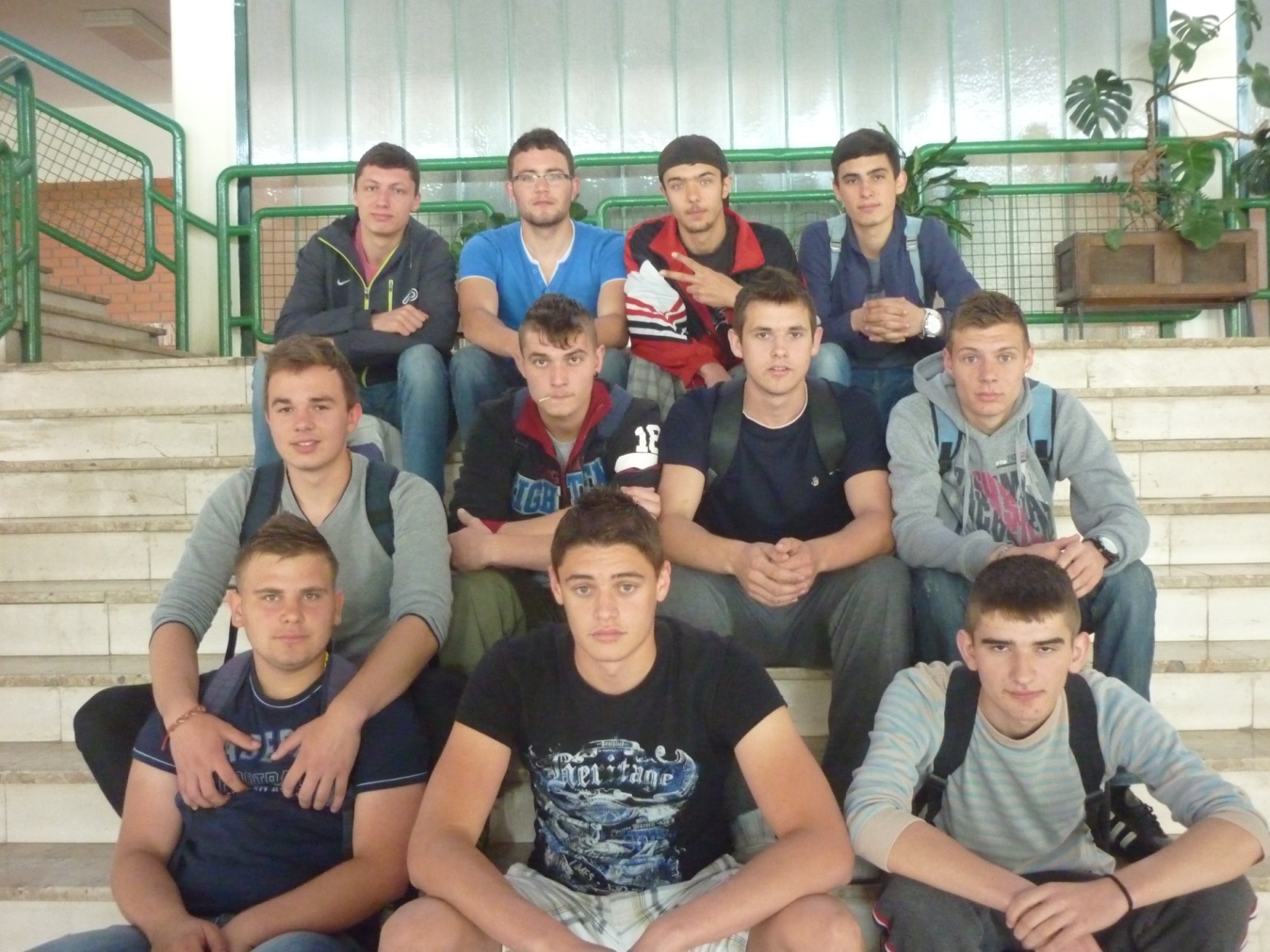 Antonio Butković			6. Igor Kos			11. Dragutin SomekDomagoj Delač 			7. Daniel Kožul		12. Matej ŠkarecTomislav Filić 				8. Matija Nago		13. Antonio ToviloVjekoslav Grdenić			9. Kristijan Pavković		Domagoj Jambrović			10. Stjepan Sambol				     Drvodjelski tehničari dizajneri i drvodjelski tehničari restauratoriRazrednik : Saša Atanasovski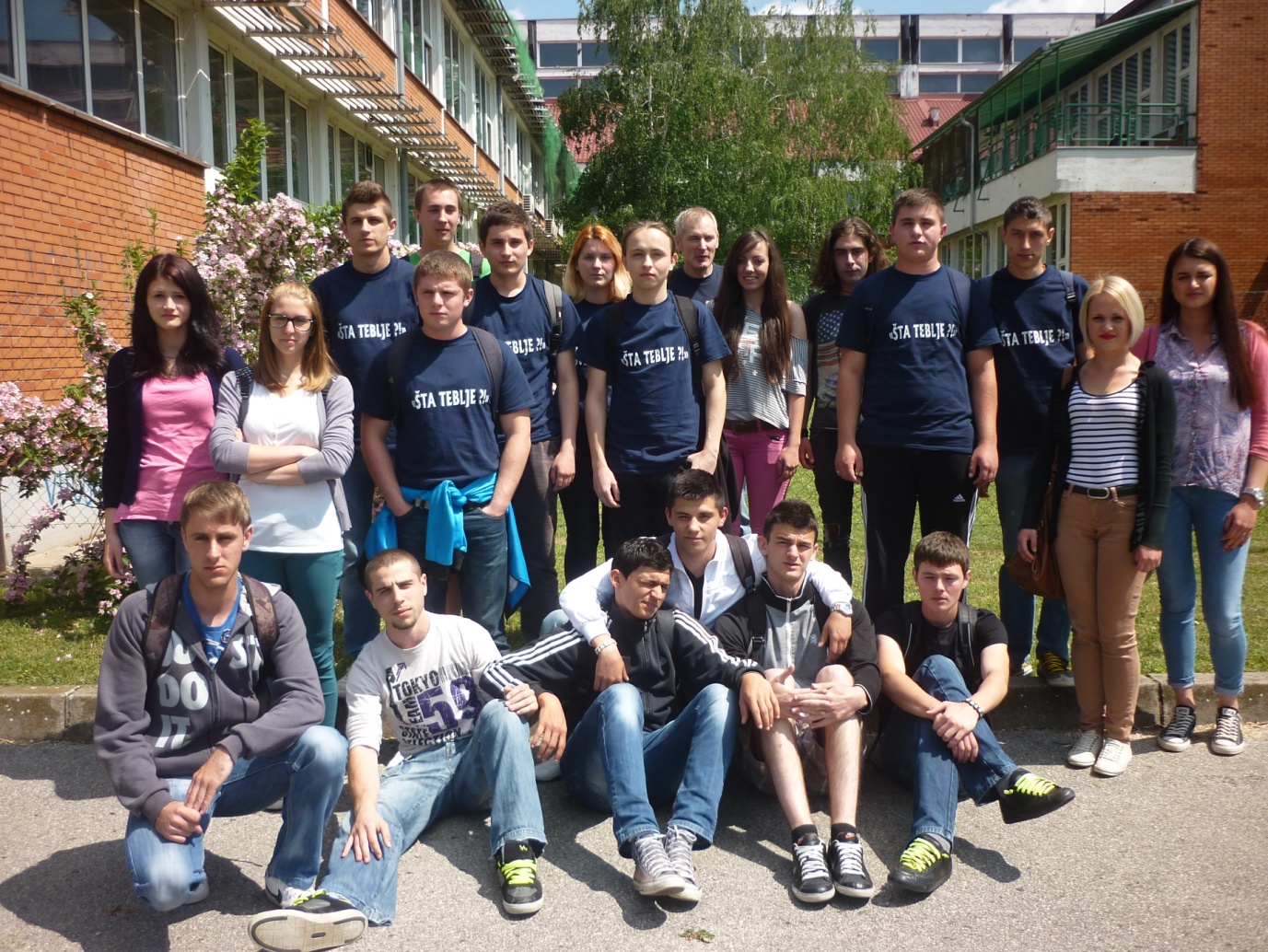 Josip Blažeković		9. Dunja Karačić		17. Slaven VrseljaDamir Bošnjak		10. Ivan Ljubić		18. Denis AlilovićTanja Bubalo			11. Ivan Pavao Nikolić	19. Antonio AlkovićAna Gerovac			12. Ivan Perković		20. Vlatko ČagaljKrešimir Grgić			13. Alen Požar		21. David MartinovićMatej Janović			14. Matej Samardžija		Marija Jelušić			15. Dunja StojanovićNikola Jurić			16. Laura ŠtimacIme i prezimeZvanjeNastavni predmeti1.Gordana Petrušićprof. hrvatskog j. Hrvatski jezik2.Helena Vranješevićprof. hrvatskog j. i dipl. knjižničarkaHrvatski jezik3. Jelena Božanović prof. njemačkog j. i povijestiNjemački jezik4. Jelena Đuzelprof. engleskog j.Engleski jezik5.Ivanka Majer-Talangaprof. povijesti i arheologije PovijestPovijest umjetnosti6.Željko Čabajdipl. teolog Vjeronauk7.Ivan Sambolmag. geografije i informatikeGeografija8.Pejo Nedićprof. TZK Tjelesna i zdravstvena kultura9.Slavica Karatovićprof. matematike i računalstva MatematikaRačunalstvoOsnove računalstva10.Ivan Marčinkodipl. politolog Politika i gospodarstvo11.Darija Višticadipl. inž. preh.  tehnologije Kemija12. Dinka Kaluđerdipl. inž. preh.  tehnologije Biologija13.Saša Atanasovskidipl. inž. drv. industrijeKonstruiranje računalomIzborni: Automatsko konstruiranjeIzborni: Ekologija i održivi razvojOsnove CNC obrade drvaIzborni: Računalstvo14.Branka Čuljakdipl. inž. drv. industrijeKultura stanovanjaStrojevi i uređajiOblikovanjeDizajnersko crtanjePovijest namještajaPraktikum tehnologije i sastavljanja15.Josip Jovanovacdipl. inž. drv. industrijeEkonomika i marketingOrg. i pripreme proizvodnjeCrtanje s konstrukcijamaIzborni: Hidrotermička obrada drva Praktična nastavaTehnologija proizvodnjeZaštita drvaMatematika u struciMatematika - izborni16.Jozo Petrušićdipl. inž. drv. industrijeIzrada namještajaFizikaCrtanje s konstrukcijamaMaterijaliTehnička mehanika17.Zlatko Markasovićdipl. inž. drv. industrijeTehnologija zanimanjaPostupci obradePraktična nastavaRestauracija namještajaRestauracija tradicijske građevne stolarije18.  Rajka Ivankodipl. inž. drv. industrijeTehnologija proizvodnjeKonstrukcijeRadioničke vježbe19.Anica Stočkodipl. inž. drv. industrijeVSSKonstrukcijeTehnologija zanimanjaPoznavanje materijala u glazbalarstvuIzrada namještajaMatematika u struciPraktikum tehnologije sastavljanjaPoznavanje materijala20.Jasna Zovkodipl. inž. drv. IndustrijeTehničko crtanje i nacrtna  geometrijaTehničko crtanjeRačunalstvoNacrtna geometrija21.Željka Oreškovićdipl. inž. drv. industrijeRadioničke vježbeTehnologija proizvodnjeMaterijaliPilanska obrada drvaPoznavanje materijalaIzborni: MatematikaPrezentacijske vještineMatematika u struci22.Slavko Živkovićdrv. teh.Praktična nastava23.Šimun Zovkodipl. inž. drv. industrijePerspektivaPraktična nastava MaterijaliStrojevi i uređajiTehnologija proizvodnje24.Matej Buhačmag. kineziologije Tjelesna i zdravstvena kulturaIme i prezimeZvanje stručna spremaRadno mjestoNapomena 1. Marija Peičić prof. pedagogijepedagoginja 2. Valentina Đerfinmag. edukacije hr. jez i knjiž. i mag. pedagogijepedagoginjaDo povratka djelatnice s rodiljnog dopusta3. Nikolina Azenić - Krstićdipl. knjižnjičar VSS   knjižničarkaRodiljni dopust 4.Tija Pažanindipl. knjižničar i prof. hrv. jezika i književnostiknjižničarkaDo povratka djelatnice s rodiljnog dopustaIme i prezimeZvanje stručna spremaRadno mjestoNapomena 1.Evica Matićdipl. ecc. VSSTajnica2.Vesna ŠtefanacEkonomistSSSRačunovodstveni referent3.Branka MeseljevićNKVSpremačica4.Anica KorovljevićNKVSpremačica5.Vladimir SalakSSSKućni majstorbolovanje6.Stjepan PosaviSSSKućni majstorDo povratka djelatnika s bolovanja